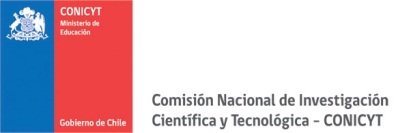 CONCURSO DE INVESTIGACIÓN COLABORATIVA DE JÓVENES INVESTIGADORES/ASCONICYT-HELMHOLTZPROYECTO ADJUDICADO, CONVOCATORIA 2012CONCURSO DE INVESTIGACIÓN COLABORATIVA DE JÓVENES INVESTIGADORES/ASCONICYT-HELMHOLTZPROYECTO ADJUDICADO, CONVOCATORIA 2012CONCURSO DE INVESTIGACIÓN COLABORATIVA DE JÓVENES INVESTIGADORES/ASCONICYT-HELMHOLTZPROYECTO ADJUDICADO, CONVOCATORIA 2012CONCURSO DE INVESTIGACIÓN COLABORATIVA DE JÓVENES INVESTIGADORES/ASCONICYT-HELMHOLTZPROYECTO ADJUDICADO, CONVOCATORIA 2012CONCURSO DE INVESTIGACIÓN COLABORATIVA DE JÓVENES INVESTIGADORES/ASCONICYT-HELMHOLTZPROYECTO ADJUDICADO, CONVOCATORIA 2012CONCURSO DE INVESTIGACIÓN COLABORATIVA DE JÓVENES INVESTIGADORES/ASCONICYT-HELMHOLTZPROYECTO ADJUDICADO, CONVOCATORIA 2012CONCURSO DE INVESTIGACIÓN COLABORATIVA DE JÓVENES INVESTIGADORES/ASCONICYT-HELMHOLTZPROYECTO ADJUDICADO, CONVOCATORIA 2012CONCURSO DE INVESTIGACIÓN COLABORATIVA DE JÓVENES INVESTIGADORES/ASCONICYT-HELMHOLTZPROYECTO ADJUDICADO, CONVOCATORIA 2012CONCURSO DE INVESTIGACIÓN COLABORATIVA DE JÓVENES INVESTIGADORES/ASCONICYT-HELMHOLTZPROYECTO ADJUDICADO, CONVOCATORIA 2012CONCURSO DE INVESTIGACIÓN COLABORATIVA DE JÓVENES INVESTIGADORES/ASCONICYT-HELMHOLTZPROYECTO ADJUDICADO, CONVOCATORIA 2012CONCURSO DE INVESTIGACIÓN COLABORATIVA DE JÓVENES INVESTIGADORES/ASCONICYT-HELMHOLTZPROYECTO ADJUDICADO, CONVOCATORIA 2012CONCURSO DE INVESTIGACIÓN COLABORATIVA DE JÓVENES INVESTIGADORES/ASCONICYT-HELMHOLTZPROYECTO ADJUDICADO, CONVOCATORIA 2012FolioFolioCoordinador Responsable ChileCoordinador Responsable ChileCoordinador Responsable AlemaniaCoordinador Responsable AlemaniaInstitución Nacional Patrocinante PrincipalInstitución Nacional Patrocinante PrincipalTítulo ProyectoTítulo ProyectoTítulo ProyectoDuraciónFolioFolioCoordinador Responsable ChileCoordinador Responsable ChileCoordinador Responsable AlemaniaCoordinador Responsable AlemaniaInstitución Nacional Patrocinante PrincipalInstitución Nacional Patrocinante PrincipalTítulo ProyectoTítulo ProyectoTítulo ProyectoDuración1212000312120003Felipe Link LazoFelipe Link LazoKerstin KrellenbergKerstin KrellenbergInstituto de Estudios Urbanos y Territoriales, Facultad de Arquitectura, Diseño y Estudios Urbanos, Pontificia Universidad Católica de ChileInstituto de Estudios Urbanos y Territoriales, Facultad de Arquitectura, Diseño y Estudios Urbanos, Pontificia Universidad Católica de ChileClimate change Adaptation Options for Santiago de Chile and other Latin American megacities - Urbanvulnerability on a local levelClimate change Adaptation Options for Santiago de Chile and other Latin American megacities - Urbanvulnerability on a local levelClimate change Adaptation Options for Santiago de Chile and other Latin American megacities - Urbanvulnerability on a local level3 años